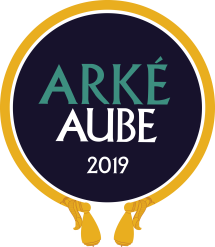 Le mai d’ArkéAube : visites guidées, ateliers et… gratuités !En mai, fais ce qu’il te plaît… Le Département de l’Aube propose un bouquet d’animations, autour de l’exposition ArkéAube.Renouvelées par la restitution grandeur nature du chaudron du prince de Lavau et la projection 3D de l’intérieur de la tombe princière, les visites et les animations proposées, permettent de découvrir l’histoire de nos ancêtres du Néolithique à l’âge du Fer.  C’est gratuit le premier dimanche du moisCe dimanche 5 mai, l’exposition ouvre ses portes gratuitement. C’est le moment de profiter des visites guidées par un médiateur de l’exposition.Visite Famille à 15 h. Visite de l’exposition à 16 h.Les animations à l’expositionVisites pour tous Du mardi au dimanche, des visites sont proposées, sans supplément.Visite de l’exposition, tous les jours à 16 h.Visite thématique Ancêtres illustres et princes éphémères, le samedi à 11 h.Visite Famille, le dimanche à 15 h.Ateliers pour les enfants 	Spécial Junior, les mercredis de 14 h à 16 h et les dimanches de 10 h à 12 h.Deux heures d'immersion avec une visite ludique de l'exposition et la participation à 2 ou 3 ateliers dont le bac à fouille, la fabrication d'un pot en céramique, d'une fibule (broche) ou d'un pendentif gravé avec du silex.Sur réservation : arke@aube.fr ou 03 25 42 41 49. (15 enfants max.). Tarif : 6€/ enfant. Gratuit pour l’adulte accompagnant.Nocturne à l’exposition, pour la Nuit européenne des muséesLe samedi 18 mai, à l’occasion de la 15e édition de la Nuit européenne des musées, l’exposition ouvre ses portes gratuitement, en nocturne de 19 h à minuit. Les visiteurs pourront profiter d’une visite guidée toutes les heures.Fermeture exceptionnelle : mercredi 1er mai 2019 Exposition ArkéAubeHôtel-Dieu, rue de la Cité à Troyes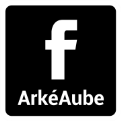 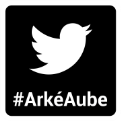 Du mardi au dimanche de 9h30 à 18 hwww.arke.aube.fr | arke@aube.fr | Tél. : 03 25 42 41 49